Развитие ребенка напрямую зависит от его семьи, от каждодневного общения малыша с его близкими людьми. Семьи бывают разные: полные и неполные; многодетные и с одним ребенком; конфликтные и благополучные и т.д. В каждой семье может быть свой тип воспитания. Психологи выделяют несколько типов воспитания, которые существуют в семье и по-разному влияют на развитие личности. Весьма  распространен авторитарный тип воспитания, в котором ярко проявляется диктат в отношении к ребенку, требование беспрекословного подчинения, неприятие индивидуальности малыша. Подобное отношение строится на незыблемости собственного авторитета родителей, иногда ложного. Такие родители часто используют наказания, жесткий контроль («ты будешь делать так, как скажу я»). Варианты разрешения разногласий родителем не принимаются и не обсуждаются. Для ребенка в этом случае характерны низкая самооценка («я плохой, никому не нужен»), сниженная активность, безынициативность, склонность к ссорам, трудности в общении со сверстниками. Замечено, если в семье авторитарна мать по отношению и к ребенку и к отцу, то это влияет на  отношение малыша к отцу: он игнорирует его, не считается с ним. Авторитарность отца мешает ребенку, особенно девочке, хорошо к нему относиться. Такая позиция членов семьи приводит к постоянным конфликтам.Опекающий тип воспитания. Родители в этом случае чрезмерно заботливы. Гиперопека проявляется в двух вариантах: потворствующая и доминирующая. При потворствующей гиперопеке ребенок находится в центре семьи, которая стремится к максимальному  удовлетворению его потребностей. Малыш вызывает всеобщее восхищение, при этом не важно, как он себя ведет. В обращениях родителей к ребенку преобладает умиленный тон. Почти любая его прихоть немедленно исполняется. А если мама, папа не делают этого, то вызывают неодобрение других членов семьи. При подобном воспитании малыш привыкает быть в центре внимания. У него развивается болезненная обидчивость, подозрительность, упрямство и даже агрессивность. Это делает его неуживчивым среди сверстников, а, значит, отвергаемым и одиноким. При доминирующем типе гиперопеки из-за желаний оградить ребенка от трудностей родители ставят перед ним многочисленные запреты, ограничения, злоупотребляют контролем. Последствиями этого воспитания является формирование у малыша таких качеств личности, как зависимость от окружающих, отсутствие самозащиты, излишняя уступчивость. Он скрупулезно выполняет все, что предлагает взрослый, независимо от целесообразности. По мнению психологов, этот вид опеки более характерен для матери, чем для отца.Пренебрегающий тип воспитания. При таком воспитании малыш предоставлен сам себе. Родители им не интересуются, не контролируют его и даже избегают контактов. В этом случае у ребенка наблюдается в поведении недоразвитие эмоционально-волевой сферы, замкнутость, агрессивность. Он малоактивен, часто делает вид, что не может выполнить поручение, хотя оно ему и по силам (феномен выученной беспомощности), возможен и устойчивый тип поведения (ребенок может быть импульсивным, упрямым и т.п.).Благоприятный тип воспитания основывается на доверии, уважении друг к другу, сотрудничестве. Родители одобряют малыша, его интересы. Они пытаются помочь ему в решении проблем, при этом совместно с ребенком обсуждаются варианты разрешения. Контроль носит помогающий характер. Ограничения в поведении также обговариваются, и малыш принимает их как справедливые. При подобном воспитании ребенок проявляет активность, инициативность, самостоятельность. Он доброжелателен, что помогает ему легко вступать в контакт со сверстниками, взрослыми.Быть родителем – тяжелый труд. Родительские способности  проявляются не сразу. Важно помнить, что воспитание нельзя свести к схеме, в которой «мы только воздействуем, а ребенок  получается – и ребенок на нас воздействует, и мы получаемся» (В. Леви). Успехов вам!                                                                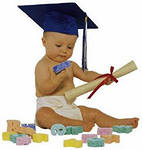 